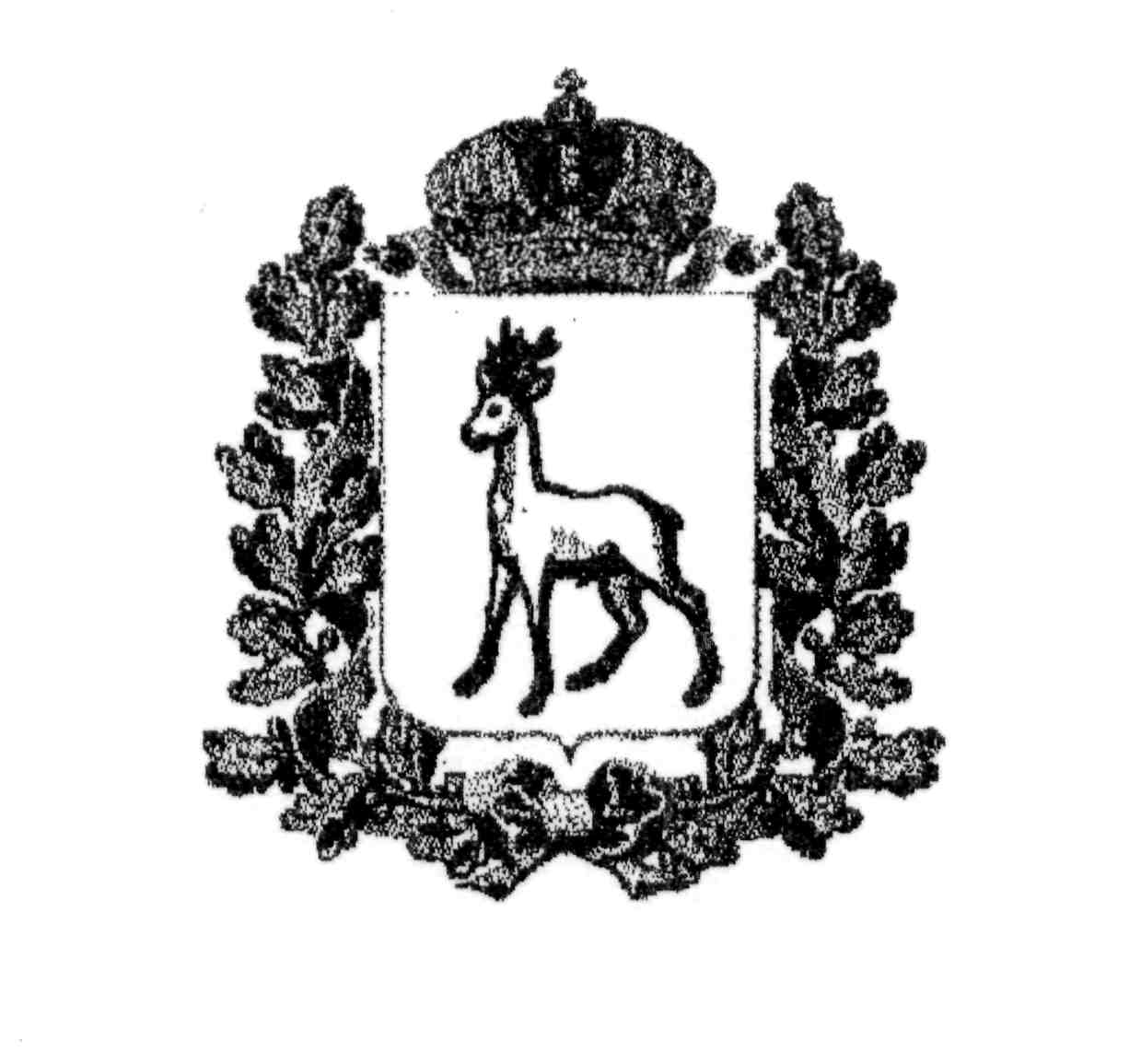 МИНИСТЕРСТВО ОБРАЗОВАНИЯ И НАУКИСАМАРСКОЙ ОБЛАСТИСЕВЕРО-ВОСТОЧНОЕ УПРАВЛЕНИЕПРИКАЗот 14 марта 2016 года   № 072-одО проведении цикла научно-практических семинаров по проблеме внедрения федерального государственного образовательного стандарта начального общего образования  обучающихся с ограниченными возможностями здоровья В соответствии с планом работы СВУ МОиНСО в рамках научно-методического сопровождения внедрения  федерального государственного образовательного стандарта начального общего образования  обучающихся с ограниченными возможностями здоровья (далее – ФГОС ОВЗ)п р и к а з ы в а ю:Директору ГБУ ДПО «Похвистневский РЦ» (Радаевой  Г.Н.) организовать проведение цикла научно-практических семинаров по теме: «Технологии дифференциации и индивидуализации обучения младших школьников с задержкой психического развития в соответствии с требованиями ФГОС ОВЗ» в соответствии с прилагаемой программой (Приложение 1).Руководителям образовательных организаций, подведомственных Северо-Восточному управлению министерства образования и науки Самарской области  (Гайнановой В.Р., Козловой Л.А., Апаликовой Г.В., Козлову Д.А., Малашко Е.И., Андреевой Л.В., Бочаровой Е.И., Иванову В.Г., Уздяеву В.Н., Реблян И.Е., Дурновой Н.М., Поручиковой С.Н., Васильевой Н.Г., Ромаданову В.Н., Кармановой В. Н., Ильину В.Л., Алтынбаеву М.И., Нестеровой Е.Н.), обеспечить постоянный состав участников семинаров (Приложение 2).   Контроль за исполнением  настоящего приказа возложить на начальника отдела развития образования Серову Е.А.Приложение 1 к приказу СВУ МОиН СОот 14.03.2016г. №072-од ПРОГРАММАцикла научно-практических семинаров по теме: «Технологии дифференциации и индивидуализации обучения младших школьников с задержкой психического развития в соответствии с требованиями ФГОС ОВЗ»Руководитель семинара  - Сечкина О.К., к.псх.н., заведующая кафедрой социально-гуманитарных наук Регионального социопсихологического центра г. Самара.Организатор семинаров - ГБУ ДПО «Похвистневский Ресурсный центр».Ответственный за организационно-методическое сопровождение – Забелина И.А. начальник социопсихологического отдела ГБУ ДПО «Похвистневский РЦ».Цель  - формирование профессиональных  компетенций  учителей начальных классов в использовании образовательных технологий обучения и развития младших школьников с ограниченными возможностями здоровья.В рамках семинаров планируется обсудить проблемы:- коррекционно-развивающей работы  с обучающимися с задержкой психического развития в условиях инклюзивного образования;- проектирования урока с учетом технологий дифференциации  и индивидуализации обучения младших школьников в образовательной деятельности учителя начальных классов.В ходе семинаров планируется проведение уроков, мастер - классов учителей, реализующих адаптированные образовательные программы.График проведения семинаров в 2016 годуПриложение 2 к приказу СВУ МОиН СОот 14.03.2016г. №072-од Список постоянных участников цикла семинаров по теме: «Технологии дифференциации и индивидуализации обучения младших школьников с задержкой психического развития в соответствии с требованиями ФГОС ОВЗ»